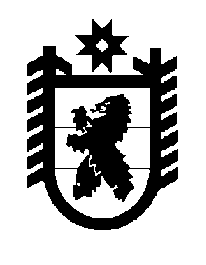 Российская Федерация Республика Карелия    ПРАВИТЕЛЬСТВО РЕСПУБЛИКИ КАРЕЛИЯПОСТАНОВЛЕНИЕот  18 февраля 2019 года № 68-Пг. Петрозаводск О внесении изменений в постановление Правительства 
Республики Карелия от 8 февраля 2017 года № 50-ППравительство Республики Карелия п о с т а н о в л я е т:Внести в  Порядок  предоставления из бюджета Республики Карелия субсидий на поддержку агропромышленного комплекса Республики Карелия, в том числе источником финансового обеспечения которых являются средства федерального бюджета, юридическим лицам (за исключением субсидий государственным (муниципальным) учреждениям), индивидуальным предпринимателям, а также физическим лицам – производителям товаров, работ, услуг, утвержденный постановлением Правительства Республики Карелия от                       8 февраля 2017 года № 50-П «Об утверждении Порядка предоставления из бюджета Республики Карелия субсидий на поддержку агропромышленного комплекса Республики Карелия, в том числе источником финансового обеспечения которых являются средства федерального бюджета, юридическим лицам (за исключением субсидий государственным (муниципальным) учреждениям), индивидуальным предпринимателям, а также физическим лицам – производителям товаров, работ, услуг» (Собрание законодательства Республики Карелия, 2017, № 2, ст. 191; № 4, ст. 680; № 8, ст. 1528; № 9, ст. 1787; № 11,                           ст. 2168, 2188; № 12, ст. 2445; 2018, № 1, ст. 48; № 4, ст. 750; № 5, ст. 1009; № 6, ст. 1254; № 9, ст. 1865; Официальный интернет-портал правовой информации (www.pravo.gov.ru), 3 октября 2018 года, № 1000201810030001; 27 ноября 
2018 года, № 1000201811270002; 5 февраля 2019 года, № 1000201902050006), следующие изменения:1) в пункте 6 слова «подпунктом 1 пункта 8 Порядка» заменить словами «пунктом 8 Порядка (далее – Порядок отбора)»;2) пункты 7 – 8  изложить в следующей редакции:«7. По результатам отбора между Министерством и прошедшим отбор претендентом на получение субсидии (далее – получатель субсидии) заключается соглашение (договор) о предоставлении субсидии в соответствии с типовой формой, установленной Министерством финансов Республики Карелия (далее – соглашение), предусматривающее согласие получателя субсидии на осуществление проверок Министерством и уполномоченным органом государственного финансового контроля соблюдения целей, условий и порядка предоставления субсидий.8. Претенденты на получение субсидии на дату подачи документов для участия в отборе должны соответствовать следующим требованиям:1) отсутствие просроченной задолженности по возврату в бюджет Республики Карелия субсидий, бюджетных инвестиций, предоставленных в том числе в соответствии с иными нормативными правовыми актами, и иной просроченной задолженности перед бюджетом Республики Карелия;2) претенденты на получение субсидии – юридические лица не должны находиться в процессе реорганизации, ликвидации, банкротства;3) претенденты на получение субсидии – индивидуальные предприниматели не должны прекратить деятельность в качестве индивидуальных предпринимателей;4) претенденты на получение субсидии – юридические лица не должны являться иностранными юридическими лицами, а также российскими юридическими лицами, в уставном (складочном) капитале которых доля участия иностранных юридических лиц, местом регистрации которых является государство или территория, включенные в утверждаемый Министерством финансов Российской Федерации перечень государств и территорий, предоставляющих льготный налоговый режим налогообложения и (или) не предусматривающих раскрытия и предоставления информации при проведении финансовых операций (офшорные зоны) в отношении таких юридических лиц, в совокупности превышает 50 процентов;5) претенденты на получение субсидии не должны получать средства из бюджета Республики Карелия на основании иных нормативных правовых актов или муниципальных правовых актов на цели, установленные пунктом 2 Порядка;6) отсутствие неисполненной обязанности по уплате налогов, сборов, страховых взносов, пеней, штрафов, процентов, подлежащих уплате в соответствии с законодательством Российской Федерации о налогах и сборах;7) отсутствие у претендента на получение субсидии – юридического лица, индивидуального предпринимателя просроченной задолженности по выплате заработной платы.»;3) дополнить пунктом 8.1 следующего содержания:«8.1. Получатели субсидии на дату представления документов, необходимых для получения субсидии, должны соответствовать следующим требованиям:отсутствие неисполненной обязанности по уплате налогов, сборов, страховых взносов, пеней, штрафов, процентов, подлежащих уплате в соответствии с законодательством Российской Федерации о налогах и сборах;отсутствие у получателя субсидии – юридического лица, индивидуального предпринимателя просроченной задолженности по выплате заработной платы;отсутствие просроченной задолженности по возврату в бюджет Республики Карелия субсидий, бюджетных инвестиций, предоставленных в том числе в соответствии с иными нормативными правовыми актами, и иной просроченной задолженности перед бюджетом Республики Карелия.»;4) пункт 11 после слова «Порядку» дополнить словами «, в сроки, установленные соглашением»;5) пункт 20 изложить в следующей редакции:«20. Основаниями для отказа в предоставлении субсидии являются:1) для претендента на получение субсидии:нарушение сроков подачи заявления о предоставлении субсидии, установленных Порядком отбора;несоответствие представленных документов, необходимых для участия в отборе, требованиям, определенным Порядком отбора, а также критериям отбора, требованиям и условиям, установленным для них Порядком;отсутствие у Министерства неиспользованных бюджетных ассигнований на цели предоставления субсидии (лимитов бюджетных обязательств);отсутствие инвестиционного проекта в перечне инвестиционных проектов, прошедших отбор по итогам заседания комиссии по координации вопросов кредитования агропромышленного комплекса Министерства сельского хозяйства Российской Федерации (в случае обращения за предоставлением субсидии на цели, предусмотренные подпунктом 23 пункта 2 Порядка); отсутствие инвестиционного проекта в перечне инвестиционных проектов, прошедших отбор по итогам заседания комиссии Министерства (комиссии Федерального агентства по рыболовству) по отбору инвестиционных проектов, направленных на развитие товарной аквакультуры (товарного рыбоводства) (в случае обращения за предоставлением субсидии на цели, предусмотренные подпунктом 20 пункта 2 Порядка);недостоверность представленной информации;2) для получателя субсидии:несоответствие представленных документов, необходимых для получения субсидии, требованиям и условиям, определенным Порядком, или непредставление (представление не в полном объеме и (или) с нарушением сроков) таких документов;неподписание проекта соглашения в сроки, установленные пунктом 10 Порядка;недостоверность представленной информации.»;6) абзац второй пункта 22 изложить в следующей редакции: «Перечисление субсидии по указанным направлениям осуществляется не позднее десятого рабочего дня после принятия Министерством решения о предоставлении субсидии на расчетные или корреспондентские счета, открытые получателям субсидии в учреждениях Центрального банка Российской Федерации или кредитных организациях.»;7) абзац седьмой пункта 23 изложить в следующей редакции:«Перечисление субсидии по указанным направлениям осуществляется не позднее десятого рабочего дня после принятия Министерством решения о предоставлении субсидии на расчетные или корреспондентские счета, открытые получателям субсидии в учреждениях Центрального банка Российской Федерации или кредитных организациях.».           Глава Республики Карелия 					                  А.О. Парфенчиков